							Nowogród Bobrzański, 2 grudnia 2020r.GKIII.6220.14.2020.MSVSL Primus Sp. z o.o.ul. Kupiecka 49/365-058 Zielona GóraWEZWANIEBurmistrz Nowogrodu Bobrzańskiego, działając na podstawie art. 50 §1 ustawy z dnia 14 czerwca 1960 r. Kodeks postępowania administracyjnego (t.j. Dz. U. z 2020r. poz. 256 ze zm.), wzywa do przedłożenia wyjaśnień informacji zawartych w raporcie o oddziaływaniu na środowisko przedłożonego pismem z dnia 29 października 2020r. (data wpływu: 16 listopada 2020r.) w sprawie decyzji o środowiskowych uwarunkowaniach dla przedsięwzięcia polegającego na „Budowie elektrowni fotowoltaicznej  łącznie ze stacją transformatorową  do podłączenia linii wysokiego napięcia i niezbędnej infrastruktury w miejscowości Białowice, lokalizacje: 5/5, 5/6, 133/8, 133/9,134, 135, 136, 137, 138, 139/1, 140, 149/3, 150/3, 375, 376, 377, 378, 379, 380, 381, 382, 383, 384, 385/1, 386, 387, 388, 389, 390, 391, 392, 393, 394, 395, 396, 397, 398, 399, 400, infrastruktura: 133/9, 281/1, 281/2, 282, 297, 297/1, 298, 298/1, 320/2, 324, 325/1,326” o:1. Dokonanie weryfikacji powierzchni planowanej do zabudowania generatorami fotowoltaicznymi- rozbieżność z kartą informacyjną przedsięwzięcia o 0,5 ha (było 49,42 ha w raporcie jest 49,92 ha).2. Dokonanie weryfikacji zapisów dotyczących zgodności planowanej inwestycji z obowiązującymi na terenie gminy Nowogród Bobrzański dokumentami planistycznymi- doprecyzowanie stwierdzenia „najnowsza edycja studium kierunków zagospodarowania przestrzennego Gminy Nowogród Bobrzański”[str.15-16], dokument na który powołuje się autor raportu ooś, jest projektem studium.3. Uzupełnienie raportu o mapę przedstawiającą lokalizację obszaru badawczego, o którym mowa na stronie 91.Raport ooś zawiera rozbieżności, które należy wyjaśnić tak, aby ostateczna dokumentacja była spójna, pozbawiona niejasności. Uzupełnienie powinno nastąpić niezwłocznie, jednak nie dłużej niż w terminie 14 dni od dnia otrzymania niniejszego wezwania. Uzupełnienia należy dokonać zarówno w formie pisemnej, jak i elektronicznej na informatycznym nośniku danych w dwóch jednobrzmiących egzemplarzach.Nieusunięcie braków w powyższym terminie spowoduje załatwienie sprawy na podstawie dotychczas przedłożonych informacji.Zgodnie z art. 35 § 5 k.p.a.  do terminów załatwienia sprawy nie wlicza się terminów przewidzianych w przepisach prawa dla dokonania określonych czynności, okresów zawieszenia postępowania oraz okresów opóźnień spowodowanych z winy strony albo z przyczyn niezależnych od organu.							Z up. Burmistrza							mgr inż. Mirosław Walencik							Zastępca BurmistrzaOtrzymują:AdresatBIP Urzędu Miejskiego w Nowogrodzie BobrzańskimA/a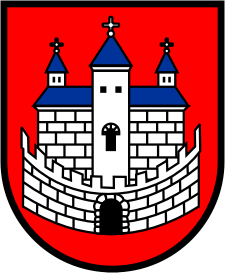 Burmistrz Nowogrodu BobrzańskiegoBurmistrz Nowogrodu BobrzańskiegoBurmistrz Nowogrodu Bobrzańskiegoul. J. Słowackiego 11      66-010 Nowogród Bobrzański NIP: 9291004928
e-mail: now.bobrz.um@post.pl
web: www.nowogrodbobrz.plDni i godziny urzędowania: Poniedziałek  8.00-16.00wtorek - piątek.7.00 – 15.00Nr telefonów i faksów:   Centrala   68 329-09-62Fax             68 329-09-62Nr telefonów i faksów:   Centrala   68 329-09-62Fax             68 329-09-62